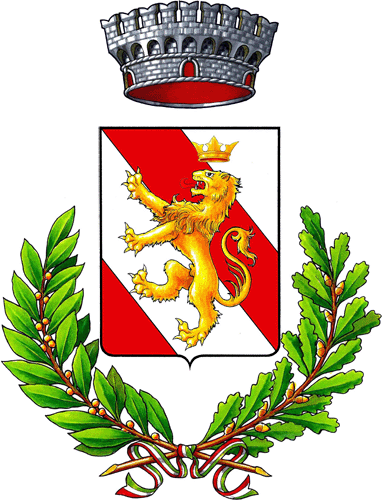       Comune di Bellinzago Lombardo                         	     	                                 Città Metropolitana di Milano			   Pag. 1/2DENUNCIA TASSA RIFIUTI(L. 147/2013 ss.mm.ii. e Regolamento Comunale per l’applicazione del tributo)UTENZA NON DOMESTICAIl sottoscritto___________________________________________Cod. Fiscale _____________________in qualità di (titolare/amm.re/rapp. Legale)_______________________________________________della:DICHIARA DI   OCCUPARE/DETENERE per:           acquisto           locazione          altro________________________________   VARIAZIONE in caso di variazione/rettifica superficie/etc. compilare la seguente sezione per descrivere la situazione aggiornata   CESSARE            per:           vendita          fine  locazione           altro_________________________________DALLA DATA___________________________________ i seguenti immobili											Pag. 2/2IN ASSENZA DI VARIAZIONI, TALE DENUNCIA HA EFFETTO ANCHE PER GLI ANNI SUCCESSIVI Il sottoscritto inoltre DICHIARATitolo dell’occupazione: (barrare il campo interessato)ProprietàUsufruttoLocatarioAltro diritto reale di godimento __________________________________________ Precedente occupante _______________________________________________________Proprietario degli immobili (se diverso dal dichiarante)______________________________EVENTUALI ALTRE DICHIARAZIONI__________________________________________________________________________________________________________________________________________________________________________________________________________________________________________________________________________________________AVVERTENZA:La dichiarazione deve essere presentata entro 90 giorni dal giorno in cui si è verificato il fatto che ne determina l’obbligo.La dichiarazione ha effetto anche per gli anni successivi qualora non si verifichino modificazioni dei dati dichiarati da cui consegua un diverso ammontare del tributo.Consapevole delle sanzioni previste ai sensi degli art. 75/76/77 del DPR 445/2000Ai sensi del D.Lgs 196/2003 (Privacy)Il trattamento avverrà esclusivamente per finalità relative alla gestione delle entrate tributarie ed extratributarie del Comune di Bellinzago Lombardo ed eventuali comunicazioni e corrispondenza.I dati personali sono e saranno trattati nel rispetto della citata Legge sia con sistemi informatizzati che cartacei.In qualsiasi momento il contribuente potrà accedere liberamente ai propri dati per aggiornarli, modificarli o integrarli.Dichiaro di aver ricevuto idonea informativa ed autorizzo con la presente il trattamento dei dati.DATA_____________________								Firma del dichiarante							_____________________________________							             Timbro							_____________________________________ Ditta/Ente/SocietàC.F./P.IVASede LegaleVia, n. civicoIndirizzo di notificaEsercente attività diCodice ATECOTelefono:Telefono:Cellulare:Mail:Mail:Pec:Tipologia ImmobiliMQVIA CIV.FOGLIOMAPPALESUB.Loc. prod. RIFIUTI URBANILoc. prod. RIFIUTI SPECIALIArea scoperta prod. RIFIUTI URBANIArea scoperta prod. RIFIUTI SPECIALI